      No. 010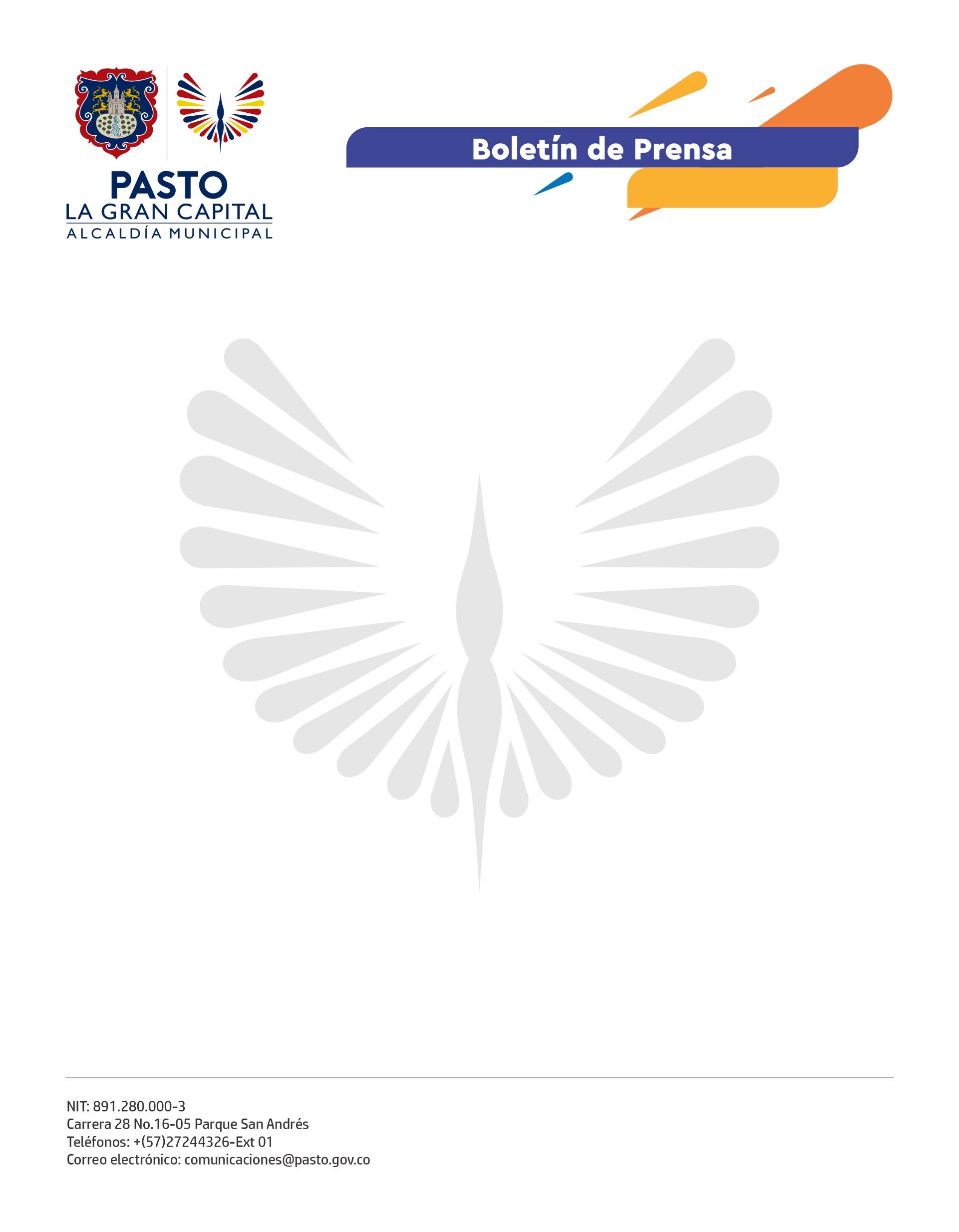 4 de enero de 2022ALCALDÍA DE PASTO INFORMA QUE SE REALIZARÁ LA SEXTA ENTREGA DE INCENTIVOS DEL PROGRAMA FAMILIAS EN ACCIÓNA través de la Secretaría de Bienestar Social, se informa que la entrega de incentivos correspondientes a salud y educación del periodo de junio y julio de 2021 se realizará a partir del 27 de diciembre de 2021 y hasta el 25 de enero de 2022, según la modalidad de pago.El pago se realizará a través de las dos modalidades que está manejando el programa este año: el aplicativo Daviplata, para las personas que ya se encuentran bancarizadas y a través de giro. Para las dos modalidades, se inicia la dispersión el día 6 de julio.Es importante tener en cuenta que los titulares bancarizados son aquellos que ya se encontraban con sus datos actualizados antes de cambiar de operador bancario y aquellas que han realizado la solicitud de bancarización a través de los puntos de Efecty. Para la mayoría de los beneficiarios que han actualizado sus datos a través de las diferentes líneas telefónicas o solicitando la actualización al correo electrónico del programa y aún no se ha realizado la bancarización, se realizará el pago de su incentivo a través de modalidad giro. En el siguiente link los beneficiarios podrán verificar si su incentivo se le entregará por Daviplata o por modalidad giro https://daviplata-familias-bot.mybluemix.net/ Todos los beneficiarios del Programa Familias en Acción que reciben su beneficio a través de giro deben tener en cuenta que, si no han retirado su incentivo y tampoco retiran el pago del periodo octubre y noviembre, el programa procederá a generar las suspensiones respectivas por la no realización de cobros.Titulares bancarizadosLos pagos para las personas bancarizadas se realizarán a partir del día 27 de diciembre, con una estrategia de dispersión de diez (10) días, uno por cada digito en el que finaliza su documento de identidad, de la siguiente manera:Los beneficiarios del programa que se encuentran bancarizados deben tener en cuenta que una vez se realice la transferencia a las cuentas de Daviplata, podrán retirar el dinero el día que dispongan, puesto que no habrá pérdida del incentivo.La entrega de incentivos por abono a cuenta Daviplata, lo puede retirar en los diferentes cajeros electrónicos del Banco Davivienda que se encuentran en el municipio o también lo pueden hacer en los puntos de pago Efecty y Reval que se relacionan al final de este guion.Pagos por modalidad giroLos pagos por modalidad giro, empiezan a partir del día 27 de diciembre. Los incentivos se cancelarán a través de los operadores Reval y Efecty, quienes entregarán los incentivos de acuerdo con el último digito de la cédula.Cabe aclarar que las personas que reciben su incentivo por modalidad giro, deben estar pendientes de mensajes de texto en el cual se les informara en el momento en que tengan disponible su pago.El cronograma de dispersión de pagos para las personas de modalidad giro será así:PUNTOS DE PAGOMODALIDAD BANCARIZADOSMODALIDAD BANCARIZADOSFECHADÍGITO27 DE DICIEMBRE128 DE DICIEMBRE229 DE DICIEMBRE330 DE DICIEMBRE431 DE DICIEMBRE502 DE ENERO603 DE ENERO704 DE ENERO805 DE ENERO906 DE ENERO0FECHADÍGITOS27 DE DICIEMBRE1 Y 228 DE DICIEMBRE3 Y 429 DE DICIEMBRE5 Y 630 DE DICIEMBRE7 Y 831 DE DICIEMBRE9 Y 0NOMBRE PUNTODIRECCIÓNCANALMODALIDAD DE PAGOHORARIO DE ATENCIÓNHORARIO DE ATENCIÓN SÁBADOPARQUE INFANTIL CL 16 B # 29 - 48EfectyGiro/DaviplataJornada Continua L - V 8:00 A.M a 6:00 P.M. -   SAB 8:00 A.M a 12:00 P.M -  SAN ANDRESITO SUCURSAL CL 15 # 22 A - 91EfectyGiro/DaviplataJornada No Continua L - V 8:00 AM a 12:00 P.M - 2: 00P.M a 6:00 P.M  SAB 8:00 A.M a 12: 00P.M -  AV. COLOMBIA BATALLÓN CL 22 # 15 - 25 AVENIDA COLOMBIAEfectyGiro/DaviplataJornada No Continua L - V 8:00A.M a 12: 00P.M - 2:00 P.M a 6:00 P.M  SAB 9:00 A.M a 12:00 P.M -  PARQUE BOLIVAR ALKOSTO BODEGACARRERA 6 NO.22-87EfectyGiro/DaviplataJornada No Continua L - V 8:00A.M a 12:00 P.M - 2:00 P.M a 6:00PM  SAB 8:00A.M a 1:00 P.M -  LAS AMÉRICAS CRA 19 # 14 – 21EfectyGiro/DaviplataJornada Continua L - V 8:00 A.M a 6:00 P.M -   SAB 8:00 A.M a 12:00 P.M -  CENTRO COMERCIAL AMORELCL 17 # 21 A 05 LC 112EfectyGiro/DaviplataJornada Continua L - V 8:00 A.M a 8:00 P.M -   SAB 8:00 A.M a 6:00 P.M -  POTRERILLOCRA 7 # 15 - 77EfectyGiro/DaviplataJornada Continua L - V 8:00 A.M a 8:00 P.M -   SAB 8:00 A.M a 6:00 P.M -  ASTOCENTROCRA 24 # 15 - 61 LC 2EfectyGiro/DaviplataJornada Continua L - V 8:00 A.M a 8:00 P.M -   SAB 8:00 A.M a 6:00 P.M -  BARRIO NUEVA ARANDAMZ B 4 CASA 15 BARRIO NUEVA ARANDA DE PASTOEfectyGiro/DaviplataJornada Continua L - V 8:00 A.M a 8:00 P.M -   SAB 8:00 A.M a 6:00 P.M -  BARRIO TAMASAGRA IMZ 30 CASA 9EfectyGiro/DaviplataJornada Continua L - V 8:00 A.M a 8:00 P.M -   SAB 8:00 A.M a 6:00 P.M -  BARRIO MIRAFLORES IDIAGONAL 16C # 1E - 55 B/MIRAFLORESEfectyGiro/DaviplataJornada Continua L - V 8:00 A.M a 8:00 P.M -   SAB 8:00 A.M a 6:00 P.M -  EXPRESS EFECTY BARRIO SANTA BARBARACRA 1A # 21 B 07EfectyGiro/DaviplataJornada Continua L - V 8:00 A.M a 8:00 P.M -   SAB 8:00 A.M a 6:00 P.M -  CENTRO CRA 24CRA 24 # 13 - 36 BARRIO CENTROEfectyGiro/DaviplataJornada Continua L - V 8:00 A.M a 8:00 P.M -   SAB 8:00 A.M a 6:00 P.M -  BARRIO SAN LUIS.CRA 39 # 28-25EfectyGiro/DaviplataJornada Continua L - V 8:00 A.M a 8:00 P.M -   SAB 8:00 A.M a 6:00 P.M -  BARRIO NAVARRETECRA 16 # 19 - 40 LOCAL 3EfectyGiro/DaviplataJornada Continua L - V 8:00 A.M a 8:00 P.M -   SAB 8:00 A.M a 6:00 P.M -  BARRIO CHAMPAGNATCALLE 14 # 13 A - 07EfectyGiro/DaviplataJornada Continua L - V 8:00 A.M a 12:00 P.M - 12:00 P.M a 8:00 P.M  SAB 8:00 A.M a 12:00 P.M - 12:00 P.M a 6:00 P.M BARRIO SANTA BARBARACRA 3A CON CALLE 21 C # 21 B 122EfectyGiro/DaviplataJornada Continua L - V 8:00 A.M a 8:00 P.M -   SAB 8:00 A.M a 6:00 P.M -  PASTO CALLE 19CALLE 19 # 27 - 33 LC 3EfectyGiro/DaviplataJornada Continua L - V 8:00 A.M a 12:00 P.M - 12:00 P.M a 8:00 P.M  SAB 8:00AM a 12:00PM - 12:00PM a 6:00PM BARRIO LA CAROLINACRA 2 # 24 A 34EfectyGiro/DaviplataJornada Continua L - V 8:00 A.M a 8:00 P.M -   SAB 8:00AM a 6:00PM -  PASTO AVENIDA SANTANDERCRA 21 # 21 - 87EfectyGiro/DaviplataJornada Continua L - V 8:00 A.M a 8:00 P.M -   SAB 8:00 A.M a 6:00 P.M -  BARRIO PANDIACOCALLE 18 # 43-81EfectyGiro/DaviplataJornada Continua L - V 8:00 A.M a 8:00 P.M -   SAB 8:00 A.M a 6:00 P.M -  EXPRESS EFECTY VALLE DE ATRIZCENTRO COMERCIAL VALLE DE ATRIZ LC 234EfectyGiro/DaviplataJornada Continua L - V 8:00 A.M a 8:00 P.M -   SAB 8:00 A.M a 6:00 P.M -  BARRIO EL TEJARCRA 3A # 19 - 20EfectyGiro/DaviplataJornada Continua L - V 8:00 A.M a 8:00 P.M -   SAB 8:00 A.M a 6:00 P.M -  EL PILAR, SECTOR LA VEGACL 12B # 5-22EfectyGiro/DaviplataJornada Continua L - V 8:00 A.M a 8:00 P.M -   SAB 8:00 A.M a 6:00 P.M -  EXPRESS EFECTY SANDIEGO NORTEMANZANA B CASA 8 SANDIEGO NORTEEfectyGiro/DaviplataJornada Continua L - V 8:00 A.M a 8:00 P.M -   SAB 8:00 A.M a 6:00 P.M -  CENTRO COMERCIAL SANTAFECALLE 17 # 24-80 LC 117EfectyGiro/DaviplataJornada Continua L - V 8:00 A.M a 8:00 P.M -   SAB 8:00 A.M a 6:00 P.M -  BARRIO CENTENARIOCRA 19 # 23-41EfectyGiro/DaviplataJornada Continua L - V 8:00 A.M a 8:00 P.M -   SAB 8:00 A.M a 6:00 P.M -  DROGUERÍA TRINIDAD PARQUE BOLIVARCALLE 22 # 9 - 68 PARQUE BOLIVAREfectyGiro/DaviplataJornada Continua L - V 7:00 A.M a 9:00 P.M -   SAB 8:00 A.M a 8:00 P.M -  EXPRESS DIMONEX BARRIO SAN DIEGOCRA 36B # 1-05EfectyGiro/DaviplataJornada Continua L - V 8:00 A.M a 8:00 P.M -   SAB 8:00 A.M a 6:00 P.M -  EXPRESS EFECTY FARMACIA LA AURORACALLE 10 # 30A- 24EfectyGiro/DaviplataJornada Continua L - V 8:00 A.M a 8:00 P.M -   SAB 8:00 A.M a 6:00 P.M -  EXPRESS DIMONEX B/ ROSALES DE ANGANOYCONDOMINIO ROSALES DE ANGANOY APTO 102 TORRE 2 BARRIO ANGANOEfectyGiro/DaviplataJornada Continua L - V 8:00 A.M a 9:00 P.M -   SAB 8:00 A.M a 8:00 P.M -  LAS CUADRAS HOSPITAL INFANTILCL 20 # 31 - 08 LAS CUADRASEfectyGiro/DaviplataJornada Continua L - V 8:00 A.M a 8:00 P.M -   SAB 8:00AM a 6:00PM -  CORREGIMIENTO OBONUCOCL 32 SUR 23A -69EfectyGiro/DaviplataJornada Continua L - V 8:00 A.M a 8:00 P.M -   SAB 8:00 A.M a 6:00 P.M -  ALTOS DE LA COLINAMZ 40 CASA 11 BRR ALTOS DE LA COLINAEfectyGiro/DaviplataJornada Continua L - V 8:00 A.M a 8:00 P.M -   SAB 8:00 A.M a 6:00 P.M -  EXPRESS EFECTY BARRIO EL DORADOCRA 40 # 17-52 BARRIO EL DORADOEfectyGiro/DaviplataJornada Continua L - V 8:00 A.M a 8:00 P.M -   SAB 8:00 A.M a 6:00 P.M -  CENTRO COMERCIAL BOMBONACL 14 # 29 - 11 LC 1EfectyGiro/DaviplataJornada Continua L - V 8:00 A.M a 6:00 P.M -   SAB 8:00 A.M a 1:00 P.M -  PASTO AVENIDA BOYACA (T)KR 22 # 13 - 28EfectyGiro/DaviplataJornada Continua L - V 8:00 A.M a 7:00 P.M -   SAB 8:00 A.M a 7:00 P.M -  CORREGIMIENTO EL ENCANOBR LA LIBERTAD CS 85   AVENIDA ENCANO AVENIDA ENCANOEfectyGiro/DaviplataJornada No Continua L - V 8:00 A.M a 12:30 P.M - 1:30 P.M a 5:00 P.M  SAB 8:00 A.M a 12:00 P.M -  UNIVERSIDAD MARIANACL 18 # 34 - 45 B MARIDIAZEfectyGiro/DaviplataJornada Continua L - V 8:00 A.M a 6:00 P.M -   SAB 8:00 A.M a 1:00 P.M -  PASTO CENTRO CALLE 20.CL 20 # 25 - 10EfectyGiro/DaviplataJornada Continua L - V 8:00 A.M a 6:00 P.M -   SAB 8:00 A.M a 4:00 P.M -  AV. IDEMACALLE 18A # 10 - 03EfectyGiro/DaviplataJornada Continua L - V 8:00 A.M a 6:00 P.M -   SAB 9:00 A.M a 1:00 P.M -  LAS CUADRASCL 20 # 28 - 11EfectyGiro/DaviplataJornada Continua L - V 8:00 A.M a 6:00 P.M -   SAB 9:00 A.M a 1:00 P.M -  HOSPITAL DEPARTAMENTALCL 21 # 6 - 77EfectyGiro/DaviplataJornada Continua L - V 8:00 A.M a 6:00 P.M -   SAB 8:00 A.M a 1:00 P.M -  CATAMBUCO IIKR 5 # 4 - 46 CG CATAMBUCOEfectyGiro/DaviplataJornada No Continua L - V 8:00 A.M a 1:00 P.M - 2:00PM a 7:00PM  SAB 8:00 A.M a 1:00 P.M - 2:00 P.M a 6:00 P.M AVENIDA PANAMERICANACL 2 # 33 - 03EfectyGiro/DaviplataJornada Continua L - V 8:00 A.M a 6:00 P.M -   SAB 8:00 A.M a 1:00 P.M -  VILLAFLOR IIMZ 17 CS 28 EfectyGiro/DaviplataJornada Continua L - V 8:00 A.M a 6:00 P.M -   SAB 8:00 A.M a 6:00 P.M -  SAN IGNACIOKR 32 # 10 - 29EfectyGiro/DaviplataJornada Continua L - V 8:00 A.M a 8:00 P.M -   SAB 8:00 A.M a 8:00 P.M -  EL CHAPALCL 12 # 5 - 23EfectyGiro/DaviplataJornada No Continua L - V 8:00 A.M a 12:00 P.M - 2:00PM a 6:00PM  SAB 8:00AM a 12:00 P.M - 2:00 P.M a 4:00 P.M TAMASAGRAMZ 14 CASA 18EfectyGiro/DaviplataJornada Continua L - V 8:00 A.M a 6:00 P.M -   SAB 9:00 A.M a 4:00 P.M -  SECTOR HOSPITAL SAN PEDROCALLE 16 # 37 - 07EfectyGiro/DaviplataJornada Continua L - V 8:00 A.M a 6:00 P.M -   SAB 8:00 A.M a 6:00 P.M -  BARRIO LA AURORACL 13 # 32 - 55EfectyGiro/DaviplataJornada Continua L - V 8:00 A.M a 6:00 P.M -   SAB 9:00 A.M a 12:00 P.M -  FATIMA IICALLE 17 # 13 - 76EfectyGiro/DaviplataJornada No Continua L - V 8:00 A.M a 12:00 P.M - 2:00 P.M a 6:00 P.M  SAB 8:00 A.M a 12:00 P.M - 1:00 P.M a 6:00 P.M EMASCRA 24 # 24 - 23EfectyGiro/DaviplataJornada Continua L - V 8:00 A.M a 7:00 P.M -   SAB 9:00 A.M a 4:00 P.M -  CHAMBU IIMZ 27 CASA 9 BR CHAMBU IIEfectyGiro/DaviplataJornada Continua L - V 8:00 A.M a 8:00 P.M -   SAB 8:00 A.M a 6:00 P.M -  LORENZO DE ALDANACRA 2 N. 17-98EfectyGiro/DaviplataJornada Continua L - V 8:00 A.M a 8:00 P.M -   SAB 8:00 A.M a 6:00 P.M -  EL PILARCRA 4 # 12 A 20EfectyGiro/DaviplataJornada No Continua L - V 8:00 A.M a 12:00 P.M - 2:00 P.M a 6:00 P.M  SAB 8:00 A.M a 12:00 P.M - 2:00 P.M a 4:00 P.M EFECTY FARMACRISTIMANZANA 33 CASA 9 B/CORAZON DE JESUSEfectyGiro/DaviplataJornada Continua L - V 8:00 A.M a 8:00 P.M -   SAB 8:00 A.M a 6:00 P.M -  EXPRESS EFECTY SUDROMED IMANZANA B CASA 1 BARRIO SANTA MONICAEfectyGiro/DaviplataJornada Continua L - V 8:00 A.M a 8:00 P.M -   SAB 8:00 A.M a 6:00 P.M -  VILLAFLOR II MULTIPAGOS SANTA MONICAMANZANA 34 CASA 18 PISO 1EfectyGiro/DaviplataJornada Continua L - V 8:00 A.M a 8:00 P.M -   SAB 8:00 A.M a 6:00 P.M -  CORREGIMIENTO LA LAGUNA: PUNTO DE PAGOS LA LAGUNACORREGIMIENTO LA LAGUNA CS 77EfectyGiro/DaviplataJornada Continua L - V 8:00 A.M a 8:00 P.M -   SAB 8:00 A.M a 6:00 P.M -  EFECTY TITAN MOVILCL 20A NO. 2E-31 BR SANTAFE 1EfectyGiro/DaviplataJornada Continua L - V 8:00 A.M a 8:00 P.M -   SAB 8:00 A.M a 8:00 P.M -  EXPRESS EFECTY PUNTO DERMA PLUSCARRERA 4 # 19 - 115 BARRIO BERNALEfectyGiro/DaviplataJornada Continua L - V 8:00 A.M a 8:00 P.M -   SAB 8:00 A.M a 8:00 P.M -  ASERVIS PASTOCRA 7 # 7-13EfectyGiro/DaviplataJornada Continua L - V 8:00 A.M a 8:00 P.M -   SAB 8:00 A.M a 6:00 P.M -  EXPRESS DIMONEX DROGUERIA SAN ANDRESITO ANGANOYCRA 37 # 7-15EfectyGiro/DaviplataJornada Continua L - V 8:00 A.M a 8:00 P.M -   SAB 8:00 A.M a 6:00 P.M -  SERVICIOS INTEGRALES NACIONALES L.YCRA 26 10-56 SAN FELIPEEfectyGiro/DaviplataJornada Continua L - V 8:00 A.M a 8:00 P.M -   SAB 8:00 A.M a 6:00 P.M -  EFECTY SAN PEDRO CENTROCALLE 15 # 25-95EfectyGiro/DaviplataJornada Continua L - V 8:00 A.M a 8:00 P.M -   SAB 8:00 A.M a 6:00 P.M -  ASERVISS PASTOCALLE 16 # 26-72EfectyGiro/DaviplataJornada Continua L - V 8:00 A.M a 8:00 P.M -   SAB 8:00 A.M a 8:00 P.M -  EFECTY DROGUERÍA SAN ANTONIOCARRERA 36B # 3 OESTE 04 BARRIO COLONEfectyGiro/DaviplataJornada Continua L - V 8:00 A.M a 8:00 P.M -   SAB 8:00 A.M a 8:00 P.M -  EFECTY BE-TELCARRERA 15 NUMERO 1B -48 B/ CAICEDO ALTOEfectyGiro/DaviplataJornada Continua L - V 8:00 A.M a 8:00 P.M -   SAB 8:00 A.M a 8:00 P.M -  EFECTY DROGUERÍA NIZA 1MANZANA E CASA 6 BARRIO NIZA 1EfectyGiro/DaviplataJornada Continua L - V 8:00 A.M a 8:00 P.M -   SAB 8:00 A.M a 8:00 P.M -  EXPRESS EFECTY BARRIO EL RECUERDO MOVINET.COMCRA 13 # 20-65EfectyGiro/DaviplataJornada Continua L - V 8:00 A.M a 8:00 P.M -   SAB 8:00 A.M a 8:00 P.M -  EXPRESS EFECTY RIBERCARRERA 5E # 21 B7 BARRIO SANTA BARBARAEfectyGiro/DaviplataJornada Continua L - V 8:00 A.M a 8:00 P.M -   SAB 8:00 A.M a 8:00 P.M -  SANTA MONICA FARMA BIENESTAR MINIMARKETCALLE 21 E # 9 ESTE 35 LOCAL 3 CONDOMINIO SANTA MONICAEfectyGiro/DaviplataJornada Continua L - V 8:00 A.M a 8:00 P.M -   SAB 8:00 A.M a 8:00 P.M -  CORREGIMIENTO SAN FERNANDO PASTOKM 7 VIA ORIENTE CORREGIMIENTO SAN FERNANDO CENTRO CASA 12AEfectyGiro/DaviplataJornada Continua L - V 8:00 A.M a 8:00 P.M -   SAB 8:00 A.M a 6:00 P.M -  EXPRESS EFECTY NUEVA ARANDAMANZANA 17 CASA 2 NUEVA ARANDAEfectyGiro/DaviplataJornada Continua L - V 8:00 A.M a 8:00 P.M -   SAB 8:00 A.M a 6:00 P.M -  CORREGIMIENTO CABRERACORREGIMIENTO DE CABRERA CASA 96A 1 VEREDA CENTROEfectyGiro/DaviplataJornada Continua L - V 8:00 A.M a 8:00 P.M -   SAB 8:00 A.M a 6:00 P.M -  BARRIO TAMASAGRA IIMZ 1 CASA 8 TAMASAGRA IIEfectyGiro/DaviplataJornada Continua L - V 8:00 A.M a 8:00 P.M -   SAB 8:00 A.M a 6:00 P.M -  AV. IDEMA CALLE 18CALLE 18A # 6 - 90EfectyGiro/DaviplataJornada Continua L - V 8:00 A.M a 8:00 P.M -   SAB 8:00 A.M a 6:00 P.M -  ASOCIACIÓN MUTUAL AMIGO REAL PASTO.CARRERA 24 # 15 - 62 CC ZAGUAN DEL LAGOEfectyGiro/DaviplataJornada No Continua L - V 8:00 A.M a 12:30 P.M - 1:30 P.M a 5:00 P.M  SAB 8:30 A.M a 11:30 P.M -  BARRIO ANGANOYCALLE 6 A OESTE # 33 A 73EfectyGiro/DaviplataJornada Continua L - V 8:00 A.M a 8:00 P.M -   SAB 8:00 A.M a 6:00 P.M -  CENTRO PLAZA NARIÑOCALLE 18 # 24-07EfectyGiro/DaviplataJornada Continua L - V 8:00 A.M a 8:00 P.M -   SAB 8:00 A.M a 6:00 P.M -  CENTRO DE FARMACIA LA 21CALLE 21 # 24-56 LOCAL 1EfectyGiro/DaviplataJornada Continua L - V 8:00 A.M a 8:00 P.M -   SAB 8:00 A.M a 8:00 P.M -  PLAZA CARNAVALCRA 20 NO 18 34EfectyGiro/DaviplataJornada No Continua L - V 8:00 A.M a 12:00 P.M - 2:00 P.M a 6:00 P.M  SAB 8:00 A.M a 12:00 P.M -  EFECTY SAN VICENTE JJCRA 34 # 7-12EfectyGiro/DaviplataJornada Continua L - V 7:00 A.M a 9:00 P.M -   SAB 7:00 A.M a 9:00 P.M -  LA BODEGUITA DEL ARAZACALLE 16 # 22A-40 CC ARAZA LOCAL 119EfectyGiro/DaviplataJornada Continua L - V 7:00 A.M a 9:00 P.M -   SAB 7:00 A.M a 9:00 P.M -  RECAUDOS Y SOLUCIONES LA CUADRASCALLE 20 # 31-08EfectyGiro/DaviplataJornada Continua L - V 7:00 A.M a 9:00 P.M -   SAB 7:00 A.M a 9:00 P.M -  CLARO GIROS PASTOCARRERA 32 CALLE 19 ESQUINA - AVENIDAEfectyGiro/DaviplataJornada Continua L - V 7:00 A.M a 9:00 P.M -   SAB 7:00 A.M a 9:00 P.M -  CLARO GIROS CC. ÚNICO PASTOCALLE 22 # 6 - 61 CENTRO COMERCIAL ÚNICO LOCAL 36EfectyGiro/DaviplataJornada Continua L - V 7:00 A.M a 9:00 P.M -   SAB 7:00 A.M a 9:00 P.M -  PARQUE BOLIVAR VARIEDADES A Y MCALLE 21 # 12-29EfectyGiro/DaviplataJornada Continua L - V 7:00 A.M a 9:00 P.M -   SAB 7:00 A.M a 9:00 P.M -  EFECTY TIENDAS FRAGATACARRERA 19 # 16-21AVENIDA LAS AMERICASEfectyGiro/DaviplataJornada Continua L - V 7:00 A.M a 9:00 P.M -   SAB 7:00 A.M a 9:00 P.M -  MULTIPAGOS Y SERVICIOS COMPLEJO BANCARIOCRA 21B # 18-33EfectyGiro/DaviplataJornada Continua L - V 7:00 A.M a 9:00 P.M -   SAB 7:00 A.M a 9:00 P.M -  DESCUENTOSMZ G CASA 1 ALEJANDRIAEfectyGiro/DaviplataJornada Continua L - V 7:00 A.M a 9:00 P.M -   SAB 7:00 A.M a 9:00 P.M -  EXPRESS EFECTY PASTO VARIEDADES JYS NEWCALLE 19 # 5-34 BARRIO BERNALEfectyGiro/DaviplataJornada Continua L - V 7:00 A.M a 9:00 P.M -   SAB 7:00 A.M a 9:00 P.M -  EXPRESS EFECTY FAMILY ONLINECARRERA 19 # 12-03 BARRIO LAS AMERICASEfectyGiro/DaviplataJornada Continua L - V 7:00 A.M a 9:00 P.M -   SAB 7:00 A.M a 9:00 P.M -  TERMINAL PASTOKR 6 # 16 B - 50 LC 120EfectyGiro/DaviplataJornada Continua L - V 7:00 A.M a 9:00 P.M -   SAB 7:00 A.M a 9:00 P.M -  CENCOSUD PARQUE INFANTILCALLE 16B # 30-53EfectyGiro/DaviplataJornada Continua L - V 7:00 A.M a 9:00 P.M -   SAB 7:00 A.M a 9:00 P.M -  EDIFICIO TORRES DEL CIELOCRA 16A N. 12-13 LOCAL 8 EDIFICIO TORRES DEL COLISEOEfectyGiro/DaviplataJornada Continua L - V 7:00 A.M a 9:00 P.M -   SAB 7:00 A.M a 9:00 P.M -  BARRIO SUMATAMBOMANZANA 15 CASA 1  BARRIO SUMATAMBOEfectyGiro/DaviplataJornada Continua L - V 7:00 A.M a 9:00 P.M -   SAB 7:00 A.M a 9:00 P.M -  CENCOSUD PASTO UNICENTROCALLE 11 NO 34-78 C.C. UNICENTRO PASTOEfectyGiro/DaviplataJornada Continua L - V 7:00 A.M a 9:00 P.M -   SAB 7:00 A.M a 9:00 P.M -  CENCOSUD PASTO UNICOCALLE 22 NO 6-61 CC PASTO UNICO LOCAL 37EfectyGiro/DaviplataJornada Continua L - V 7:00 A.M a 9:00 P.M -   SAB 7:00 A.M a 9:00 P.M -  AVENIDA DE LOS ESTUDIANTESCALLE 20 # 35 - 15 LOCAL 2EfectyGiro/DaviplataJornada Continua L - V 7:00 A.M a 9:00 P.M -   SAB 7:00 A.M a 9:00 P.M -  PASTO CENTRO COMERCIAL GALERIAS LOCAL 230 ()KR 26 # 18 - 71 LC 230 CENTRO COMERCIAL GALERIASEfectyGiro/DaviplataJornada Continua L - V 7:00 A.M a 9:00 P.M -   SAB 7:00 A.M a 9:00 P.M -  SANTIAGO IICRA 23 # 11 - 64 LC 2EfectyGiro/DaviplataJornada Continua L - V 7:00 A.M a 9:00 P.M -   SAB 7:00 A.M a 9:00 P.M -  CENTRO LAS AMERICASCRA 21 # 13 A 89EfectyGiro/DaviplataJornada Continua L - V 7:00 A.M a 9:00 P.M -   SAB 7:00 A.M a 9:00 P.M -  QUINTAS DE SAN PEDROCRA 47 # 12 - 69 LOCAL 101EfectyGiro/DaviplataJornada Continua L - V 7:00 A.M a 9:00 P.M -   SAB 7:00 A.M a 9:00 P.M -  NUEVA COLOMBIACRA 13 # 4 - 55EfectyGiro/DaviplataJornada Continua L - V 7:00 A.M a 9:00 P.M -   SAB 7:00 A.M a 9:00 P.M -  BARRIO CORAZÓN DE JESUSMZ 18 CASA 8EfectyGiro/DaviplataJornada Continua L - V 7:00 A.M a 9:00 P.M -   SAB 7:00 A.M a 9:00 P.M -  ÚNICO PASTOCALLE 22 NO. 6 - 61 LOCAL B1 Y B2AtmDaviplataJornada Continua L - V 8:00 A.M a 10:00 P.M -   SAB 8:00 A.M a 10:00 P.M -  PRINCIPAL PASTOCALLE 17 NO. 25 - 40AtmDaviplataJornada Continua L - V 8:00 A.M a 10:00 P.M -   SAB 8:00 A.M a 10:00 P.M -  ÉXITO PASTOCARRERA 22 B NO. 2 - 57 AVENIDA PANAMERICANAAtmDaviplataJornada Continua L - V 8:00 A.M a 10:00 P.M -   SAB 8:00 A.M a 10:00 P.M -  PASTO NORTECALLE 20 NO. 34 - 24AtmDaviplataJornada Continua L - V 8:00 A.M a 10:00 P.M -   SAB 8:00 A.M a 10:00 P.M -  PRINCIPAL PASTOCALLE 17 NO. 25 - 40AtmDaviplataJornada Continua L - V 8:00 A.M a 10:00 P.M -   SAB 8:00 A.M a 10:00 P.M -  PRINCIPAL PASTOCALLE 17 NO. 25 - 40AtmDaviplataJornada Continua L - V 8:00 A.M a 10:00 P.M -   SAB 8:00 A.M a 10:00 P.M -  HOSPITAL UNIVERSITARIO DE NARIÑOCALLE 22 NO. 7 - 93 PARQUE BOLÍVARAtmDaviplataJornada Continua L - V 8:00 A.M a 10:00 P.M -   SAB 8:00 A.M a 10:00 P.M -  UNICENTRO PASTOCARRERA 34 NO. 11 - 78 LOCAL 105 CENTRO COMERCIAL UNICENTROAtmDaviplataJornada Continua L - V 8:00 A.M a 10:00 P.M -   SAB 8:00 A.M a 10:00 P.M -  UNICENTRO PASTOAVENIDA PANAMERICANA CALLE 11AtmDaviplataJornada Continua L - V 8:00 A.M a 10:00 P.M -   SAB 8:00 A.M a 10:00 P.M -  PARQUE NARINO PASTOCALLE 18 NO. 24-11 PARQUE NARIÑOAtmDaviplataJornada Continua L - V 8:00 A.M a 10:00 P.M -   SAB 8:00 A.M a 10:00 P.M -  PARQUE NARINO PASTOCALLE 18 NO. 24 - 11AtmDaviplataJornada Continua L - V 8:00 A.M a 10:00 P.M -   SAB 8:00 A.M a 10:00 P.M -  METRO EXPRESS PASTOCARRERA 16B NO. 32 – 53AtmDaviplataJornada Continua L - V 8:00 A.M a 10:00 P.M -   SAB 8:00 A.M a 10:00 P.M -  CLINICA HISPANOAMERICANACARRERA 41 NO. 19 D - 147 BARRIO MORASURCO PASTOAtmDaviplataJornada Continua L - V 8:00 A.M a 10:00 P.M -   SAB 8:00 A.M a 10:00 P.M -  PASTO NORTECALLE 20 NO. 34 - 24AtmDaviplataJornada Continua L - V 8:00 A.M a 10:00 P.M -   SAB 8:00 A.M a 10:00 P.M -  HOSPITAL SAN PEDROCALLE 16 CARRERA 43 ESQUINA - BARRIO SAN PEDROAtmDaviplataJornada Continua L - V 8:00 A.M a 10:00 P.M -   SAB 8:00 A.M a 10:00 P.M -  ALKOSTO PASTOCALLE 80 NO. 65 – 145AtmDaviplataJornada Continua L - V 8:00 A.M a 10:00 P.M -   SAB 8:00 A.M a 10:00 P.M -  AVENIDA DE LAS AMÉRICAS 1AVENIDA DE LAS AMÉRICAS CON CALLE 19 ESQUINA, PASTOAtmDaviplataJornada Continua L - V 8:00 A.M a 10:00 P.M -   SAB 8:00 A.M a 10:00 P.M -  AVENIDA DE LAS AMÉRICAS 2AVENIDA DE LAS AMÉRICAS CON CALLE 19 ESQUINA, PASTOAtmDaviplataJornada Continua L - V 8:00 A.M a 10:00 P.M -   SAB 8:00 A.M a 10:00 P.M -  GOBERNACIÓN DE NARIÑOCALLE 19 NO 23 -78AtmDaviplataJornada Continua L - V 8:00 A.M a 10:00 P.M -   SAB 8:00 A.M a 10:00 P.M -  REFUERZO UNICO PASTOCALLE 22 NO. 6 - 61 LOCAL B1 Y B2AtmDaviplataJornada Continua L - V 8:00 A.M a 10:00 P.M -   SAB 8:00 A.M a 10:00 P.M -  ALKOSTO PARQUE BOLÍVARCARRERA 22 NO. 6 -28 AtmDaviplataJornada Continua L - V 8:00 A.M a 10:00 P.M -   SAB 8:00 A.M a 10:00 P.M -  EXITO CENTRO PASTOCL 18  26  40 CENTRO (HORARIO DE 9:00 A 13:00 - 14:00 A 19:00)IgtDaviplataJornada  L - V 8:00 A.M a 4:00 P.M  SAB 9:00 A.M a 12:00 P.M METRO PASTOCENTRO COMERCIAL UNICENTRO METRO LOCAL 5  BARRIO AURORA (HORARIO DE 9:00 A 13:00 - 14:00 A 19:00)IgtDaviplataJornada  L - V 8:00 A.M a 4:00 P.M  SAB 9:00 A.M a 12:00 P.M PASTOCalle 17 # 25 - 60 - Centro Comercial El Liceo - Local 228RevalDaviplata/GiroJornada  L - V 8:00 A.M a 4:00 P.M  SAB 9:00 A.M a 12:00 P.M PASTO CENTROCalle 19 # 25-77RevalDaviplata/GiroJornada  L - V 8:00 A.M a 4:00 P.M  SAB 9:00 A.M a 12:00 P.M UNICENTRO PASTOCarrera 22 # 6 – 61 Local B12. 2 PisoRevalDaviplata/GiroJornada  L - V 8:00 A.M a 4:00 P.M  SAB 9:00 A.M a 12:00 P.M ÚNICO PASTOCalle 11 # 34 – 78 Local 2 Piso 2RevalDaviplata/GiroJornada  L - V 8:00 A.M a 4:00 P.M  SAB 9:00 A.M a 12:00 P.M 